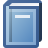 BibliographyNARI (2016) Making sago pops, NARI Toktok (BUB025), 3 pages, National Agricultural Research Institute, LaeAbstract / Content summaryFilesFile infoExternal web linkLibrary LocationsAssociated conferenceidentifier